APPEL A LA GREVE !L’intersyndicale appelle les salariés à la grève le mercredi 16 juin et le jeudi 17 juin 2021 !(De mardi 15 juin à 21h30 jusqu’au jeudi 17 juin à 22h00)Rendez-vous, le mercredi à 9h00, Au niveau du portail principal de l’usine.Nous voulons que la direction revoie leur position quant à leur décision sur la préretraite et que les mesures du PSE (dont le congé de reclassement et les indemnités) soient à la hauteur des moyens du groupe Unilever.Votre soutien nous est indispensable !Nous vous prévoyons un barbecue pour le personnel le mercredi !PS : Pensez à enfiler vos tee-shirts pour cette occasion.L’intersyndicale KNORR DUPPIGHEIM.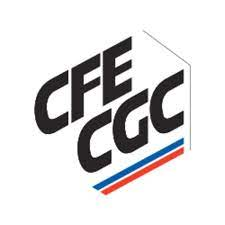 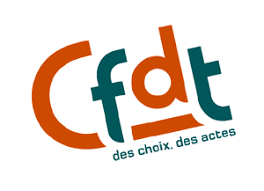 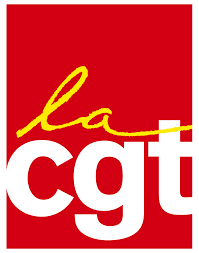 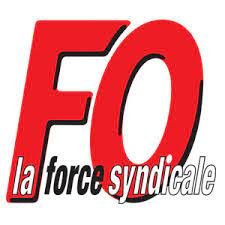 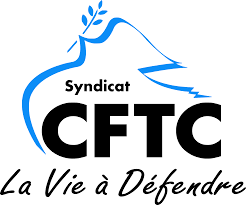 